PE News        November 2021After-school ClubsThe new half-term has seen the re-start of the after-school clubs  with new groups of pupils.  We have now been able to accommodate all term pupils who asked for a place at the start of the year.   Below are some photos showing some of the action from the clubs before half-term.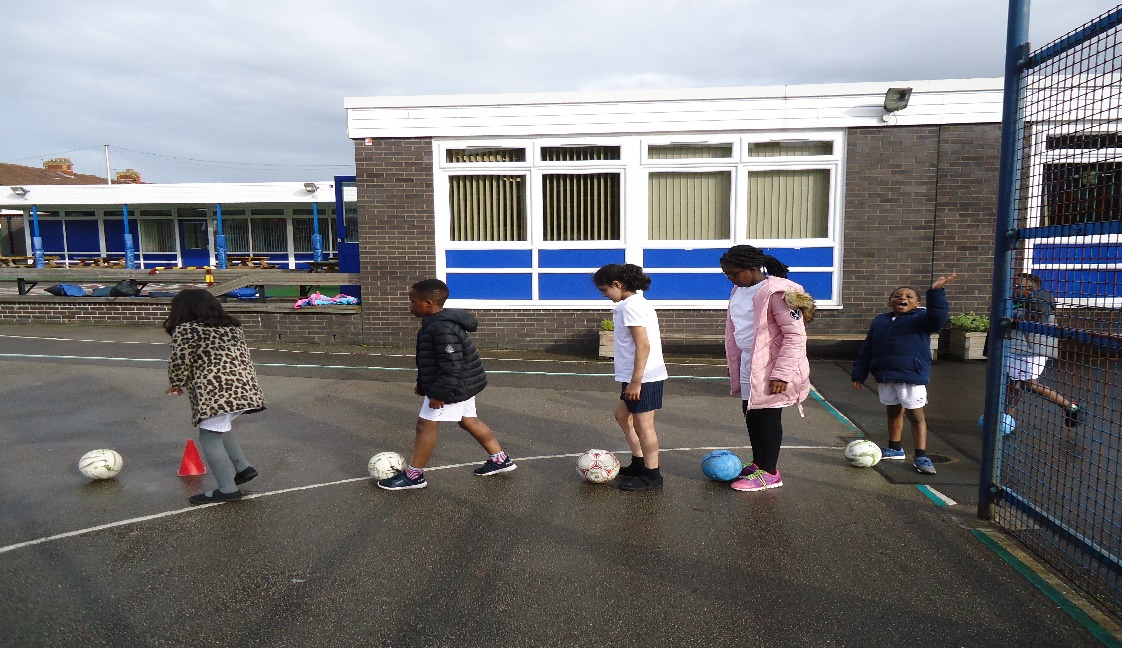 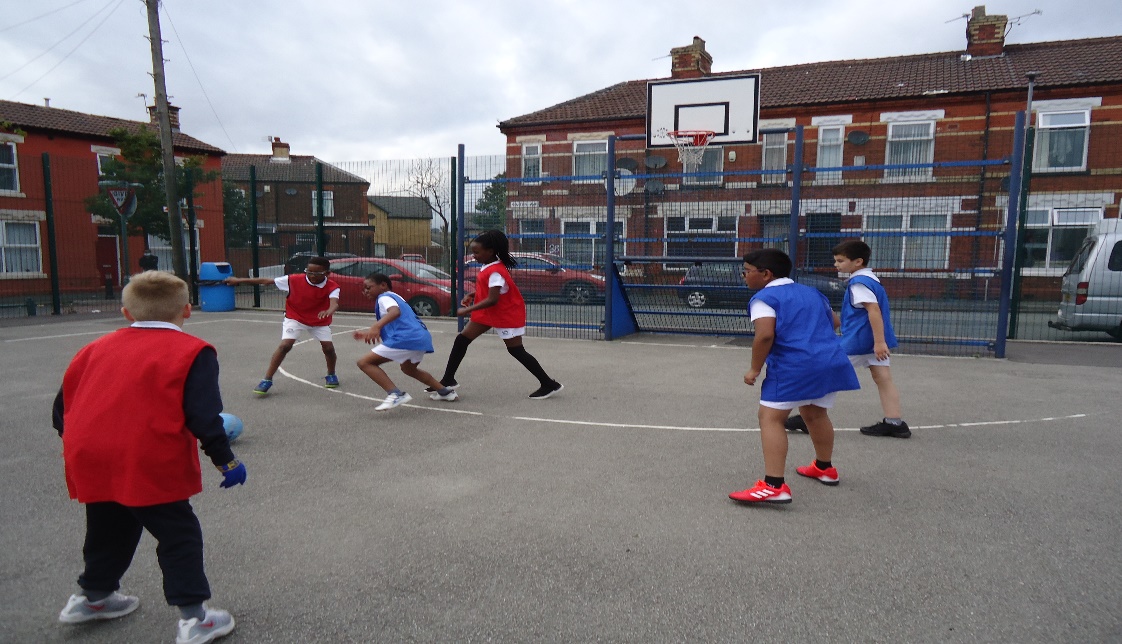 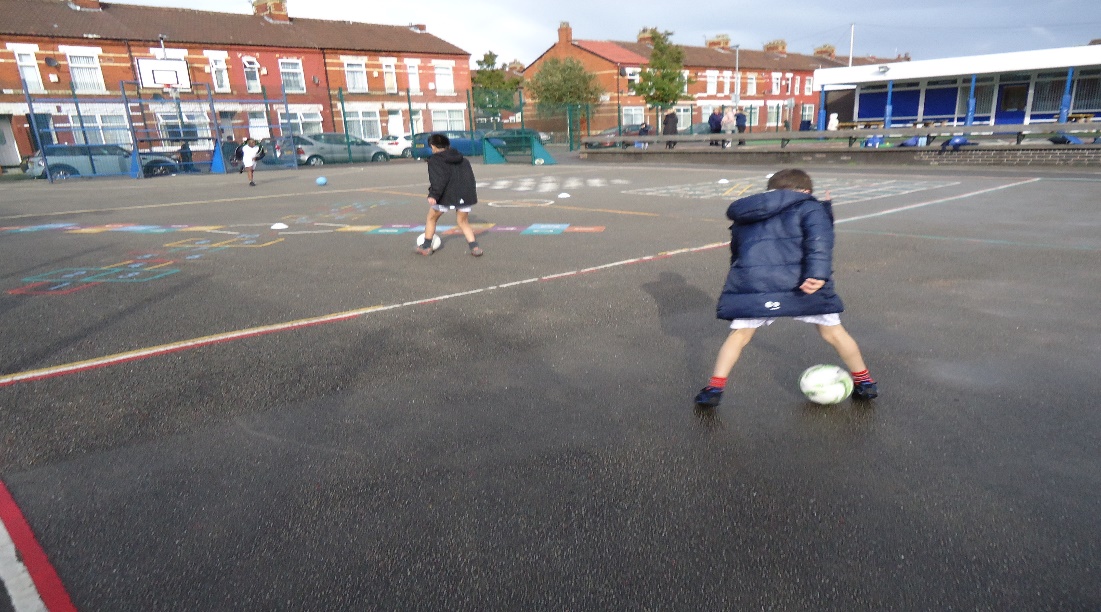 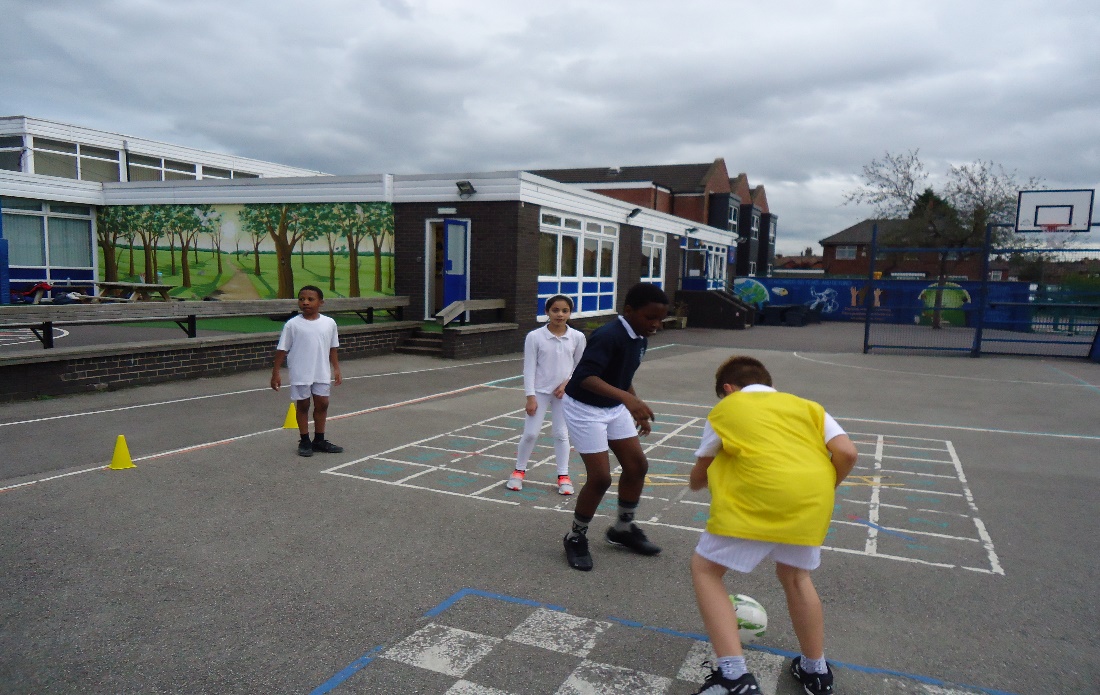 The full programme of after-school clubs is as follows:Monday – Year 4 football clubTuesday – Year 3 multi-skills clubWednesday – Year 6 girls’ football clubThursday – Year 5 football clubAll clubs finish at 4.15 pm.Girls’ Football TournamentUnfortunately, the Year 6 girls’ football tournament for October was cancelled due to bad weather, just as the September tournament was.Let’s hope for better weather on November 16th.Upcoming TournamentsThe new year will be a busy time for our Year 6 pupils, with tournaments in basketball, hockey and cricket.